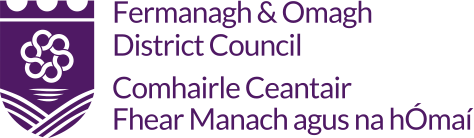 EXPRESSION OF INTEREST (EOI)1. MOUNTAIN BIKE UPLIFT, HIRE AND SALES & 2. MULLAGHCARN MOUNTAIN SUMMIT VISIT SERVICES AT GORTIN GLEN FOREST PARKREFERENCE 2024 EP EOI 007Appendix 1Fermanagh and Omagh District CouncilDeclarations The following declarations can be viewed at: https://www.fermanaghomagh.com/procurement/t&cAppendix 2                             FORM OF SUBMISSION2024 EP EOI 0007 - EXPRESSION OF INTEREST FOR: 1.Gortin Glen Forest Park, Mountain Bike Uplift, Hire and Sales and/or, 2. Mullaghcarn Mountain Summit Visit Services RETURNABLE ON OR BEFORE 12 NOON Friday 12 April 2024To: Fermanagh and Omagh District CouncilI/We confirm that I/We have read and understood all of the Declarations detailed in Appendix 1 and understand our obligations. I/We offer: to provide Gortin Glen Forest Park, Mountain Bike Uplift, Hire and Sales; and/or, Mullaghcarn Mountain Summit Visit Services 2024 EP EOI 007 for Fermanagh and Omagh District Council as follows:	Details of CostsLot 1: Bike Uplift, Hire and Sales Lot 2: Mullaghcarn Mountain Summit Visit ServicesNOTESOffer quoted shall be in pounds Sterling () and be exclusive of VAT (VAT will be applicable)Name: ____________________________________Address:          _____________________________________________________________________________________________Postcode:   ____________________Telephone: ____________________	    Mobile:  _____________________*Email: _______________________________________________*Please note that this email address may be used for correspondence with regard to this Expression of Interest.Contact Name (Print in Caps): ___________________________Position in Organisation (If Applicable) : __________________________Signature: __________________________        Date: _________________Data ProtectionIn accordance with the Data Protection Act 2018, Fermanagh and Omagh District Council has a duty to protect any information we hold on you. The personal information you provide here will only be used for the purpose of procurement and payment and will not be shared with any third party unless law or regulation compels such a disclosure or in the processing of external funding applications and associated claims. For further guidance on how we hold your information please visit the Privacy section at www.fermanaghomagh.com/your-council/privacy-statement/Appendix 3Fermanagh and Omagh District Council Insurance Information Please confirm the level of Insurance cover currently in place. Signed:	………………………………………………….	Date:    …….………………………………Duly authorised to sign for and on behalf of:………………………………………………………………………………………………………………….**In the event that you do not have the required level of insurance cover at the time of application, please confirm in writing that you are willing to put in place the required cover if your submission is successful. Please note evidence of Insurance cover will be required at Award Stage.…………………………………………………………………………………………………Appendix 4 Quality – Minimum Requirements [30%]Appendix 5 Quality – Proposed Trail Head Infrastructure [20%]Appendix 6 Quality – Added Value [20%](Please Tick) ✔Terms and ConditionsI/We have read the Terms and ConditionsMandatory ExclusionsI/We confirm that any convictions have been declared.Please detail if any convictions are to be declared:Fair Employment and Treatment (Northern Ireland) Act 1998I am/We are not unqualified for the purposes of Article 64 to 66 of the Fair Employment and Treatment (Northern Ireland) Act 1998.  I/we undertake forthwith to inform Fermanagh and Omagh District Council should any notice stating that I am/we are unqualified be served upon me/us by the Equality Commission.Certificate relating to Bona Fide SubmissionI/We have read and now understand the requirements of the submission system in relation to bona fide compliance as detailed in the above mentioned ‘Certificate Relating To Bona Fide submission’.Equality DeclarationI/We recognise Fermanagh and Omagh District Council’s duty as stated above under Section 75 of the Northern Ireland Act 1998.I/We undertake not to act in any way that would contravene the Council’s statutory obligations and are committed to promoting good relations and equality of opportunity in all our activities (including in the recruitment, promotion and training of all our staff.Freedom of Information Act I/We have read and now understand the requirements in relation to freedom of information as detailed on the attached information sheet.Safeguarding DeclarationI/We acknowledge the importance of safeguarding of children and adults at risk of harm if I am/We are successful in this procurement process.   DescriptionPrice in STGBike Uplift, Hire and Sales Proposal for one 12 month period£DescriptionPrice in STGMullaghcarn Mountain Summit Visit Services Proposal for one 12 month period£	Section One. Insurance.		Section One. Insurance.	Public/Products Liability Insurance		Minimum £10 million	Yes/No*Limit of cover:        Public Liability                         	                               Product Liability£
£Insurance company nameBroker name and addressExpiry dateEmployer Liability Insurance                        Minimum  £10 millionYes/No*Limit of coverInsurance company nameBroker name and addressExpiry dateVehicle Insurance Yes/No*Limit of cover Insurance company nameBroker name and addressExpiry datePlease clearly demonstrate how your proposal meets all 8 Minimum Requirements for Trail Head Services provision as outlined in Section 3 Scope of Requirement of this document [40%] (maximum score 5 x weighting factor 8)Please use this text box to provide your response (max 2 A4 Arial font 12) Please detail the proposal for the provision of infrastructure to operate the Trail Head Service at Gortin Glen Forest Park.  Detail how these will be installed/operated to provide a quality visitor experience. [20%] (maximum score 5 x weighting factor 4) Please use this text box to provide your response (max 2 A4 Arial font 12) Submissions should demonstrate how the provision of services will add value to Gortin Glen Forest Park Mountain Bike Trails and/or exceed the minimum requirements as set out above, for example, offering additional services and/or bespoke visitor experiences[10%] (maximum score 5 x weighting factor 2) Please use this text box to provide your response (max 2 A4 Arial font 12) 